For Leading Organiser’s use: 由籌辦機構填寫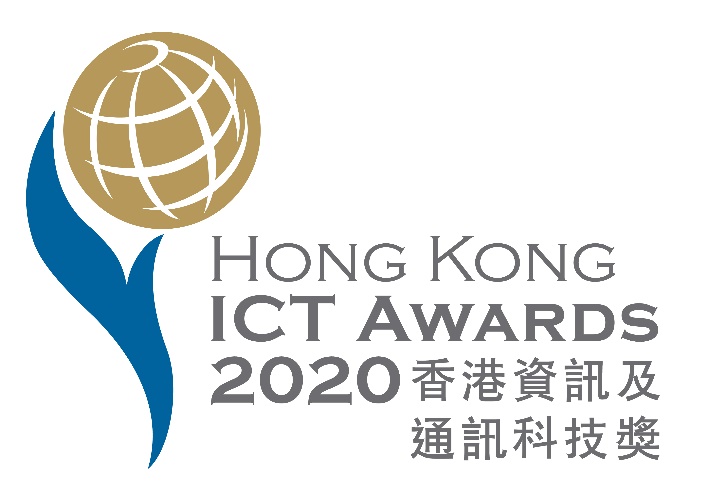 Student Innovation Award學生創新獎Application Form申請表格Entry Deadline: January 3, 2020 23:59 截止申請時間: 二零二零年一月三日 23:59Instruction 填寫說明Please fill in the online application form with this declaration, and submit via our website https://icta.hkace.org.hk on or before deadline: 23:59 2020.1.3. Late submission will not be accepted.請填妥網上申請表格及本聲明書，並於2020.1.3 23:59截止日期前，通過我們的網站https://icta.hkace.org.hk提交。遲交表格將不獲接納。Section 1甲部: Participating Stream參賽獎項組別Please complete this section in the online form (https://icta.hkace.org.hk)本部分請直接於網上表格(https://icta.hkace.org.hk)填寫Please select the award stream to be considered請選擇有意參與之獎項組別: Primary School Stream 小學組 Secondary School Stream 中學組 Post-Secondary and Undergraduate Stream 大專及本科組 Post-Graduate Stream 研究生組Section 2乙部: Particulars of the Entrant參賽者資料Please fill in the entry information and the participating students using online registration system at https://icta.hkace.org.hk . 1- 4 student(s) per entry.請通過 https://icta.hkace.org.hk的電子報名系統填寫參賽作品和參賽學生，每隊1-4名學生。Section 3丙部: ENTRY INFORMATION參賽作品資料Please compete this section in the online form and submit a digital file (Video, PowerPoint Slides, Photos, Reports, etc) and/or other additional information where necessary (https://icta.hkace.org.hk)本部分請直接於網上表格(https://icta.hkace.org.hk) 填寫並付上文件(如影片、投影片、圖片、報告書等)，如有需要請附加額外資訊。Section 4丁部: DECLARATIONS聲明Declaration (Declaration can be performed by schools collectively for entries from Primary/ Secondary School streams of the Student Innovation category)I/We hereby declare that the above entry is submitted ONLY to the Student Innovation Award category in the entire Hong Kong ICT Awards 2020. I/We understand that if the above entry is found to be joining in other award categories or other award streams of this award category, all related entries will be disqualified and any award/certificate granted would also be withdrawn. In addition, below is the complete list of other entries from our company which have been submitted to the Hong Kong ICT Awards 2020:Please  if appropriate: 	I/We declare that the submitting entry for Hong Kong ICT Awards 2020 has won the Hong Kong ICT Awards in previous years and the winning information is given below. 	I/We declare that if the submitting entry for Hong Kong ICT Awards 2020 had won the Hong Kong ICT Awards in previous years, it has significant improvement and new elements as below, in which adjudication will be performed with focus on the part with significant change.Please  either one:	The submitting entry has not been applied for any patent.	Declaration on patent related information for the submitting entry:(a) Please  either one (for Post-Secondary and Undergraduate / Post-Graduate): 	I/We declare that there is no dispute in any place over the world over intellectual property right about the submitting entry.	I/We declare that there are/were below dispute(s) over intellectual property right about the submitting entry and I/We have obligation to disclose the corresponding information for the Judging Panel to consider the eligibility of the submitting entry.(b) Please  either one (for Primary School / Secondary School):	I/We declare that the idea behind and contents of the submitting entry are original.	I/We declare that there may be concerns on originality of idea behind and/or contents of the submitting entry as described below.I/We shall inform the Leading Organiser of above status of any dispute(s) in any place over the world over intellectual property right about the submitting entry once there is any updates before the Awards announcement.Please  either one:	I/We declare that the submitting entry has not solicited any funding from any crowdfunding platforms.	I/We declare that the submitting entry has solicited funding from crowdfunding platform(s) and I/We shall provide a way for the Leading Organiser to review comments of backers on such platform(s).I/We confirm to use below presentation language* during adjudication (please  either one):	English	Cantonese	Putonghua*	The chosen presentation language in this application form has to be used during adjudication.Please  either one (a) for Post-Secondary and Undergraduate / Post-Graduate:	I/We declare that the submitting entry has fulfilled the requirements of local products/services.(b) for Primary School / Secondary School:I/We declare that the submitting entry was developed by the applicant(s) in the capacity of local student(s) 	Yes. (Documentary proof will be provided upon request.)	No.I/We declare that the application is submitted by locally registered entities or residents in Hong Kong. (This part is not required for Primary and Secondary students)I/We agree to join post event promotion activities of Hong Kong ICT Awards and other promotion activities organised by the Office of the Government Chief Information Officer if selected as award winners of Hong Kong ICT Awards 2020.I/We declare that the information and particulars provided on this application form are accurate, true and complete, and the submitting entry conforms to all general eligibility requirements and rules and regulations.  I/We agree the submitting entry will be disqualified and any award/certificate granted will be withdrawn if it is found otherwise.  Upon request by the Leading Organiser, I/We shall provide relevant information and documentary proof (such as records of company registration, delivery of product, patent, etc.).I/We understand that violation to any eligibility criteria will result in entry disqualification, even if it is identified at a very late stage when the entry has been accepted as an official entry or even announced to be a winning entry.  The Leading Organiser shall have the right to take below actions against the offending applicants at various stages:Personal Information Collection StatementPurpose of CollectionThe personal data provided by the applicant will only be used for the following purposes:registration of entry and verification of the eligibility of the applicant;correspondence with the applicants;announcement of the results and award of the prizes of the Hong Kong ICT Awards;publishing, printing, promotion, display and exhibition of the entry;other purposes related to the Hong Kong ICT Awards It is obligatory for the applicant to provide the personal data required by this application form.Transfer of Personal DataThe following data provided in this form will be transferred to and maintained by the Government for nomination to other awards and winner promotion purpose:Organisation NameName of contact personContact telephone numberEmail addressEntry descriptionIf you do NOT agree to the transfer of data as stated in 3(i)-(v), please tick: 聲明 (學生創新獎的中/小學組可由學校代為作出統一聲明)本人/我們在此聲明上述參賽項目只申請參加「2020香港資訊及通訊科技獎： 學生創新獎」。本人/我們明白如上述參賽項目被發現於其他獎項類別或此獎項類別中之其他組別同時參加，所有有關的參賽項目將被取消資格，所有已獲頒發的獎項/證書亦將被取消。此外，以下為本公司於「2020香港資訊及通訊科技獎」中已經提交的其他參賽項目：以下如適用，請： 	本人/我們在此聲明此2020香港資訊及通訊科技獎的參賽項目曾經在過去「香港資訊及通訊科技獎」中得獎，並在以下表格中列出得獎資料。	本人/我們在此聲明此2020香港資訊及通訊科技獎的參賽項目曾經於「香港資訊及通訊科技獎」中得獎，並有如下的顯著改變及新元素，而評審將會集中於其顯著改變及新元素。請其中一項：	此參賽項目沒有申請任何專利。	此參賽項目之專利資料列明如下：(i) 請其中一項 (大專及本科組、研究生組)：	本人/我們在此聲明此參賽項目在世界任何地方沒有任何知識產權爭議。	本人/我們在此聲明此參賽項目有或曾經有以下知識產權爭議，本人/我們須披露有關資料予評審委員會考慮此參賽項目的參賽資格。(ii) 請其中一項 (小學組、中學組)：本人/我們聲明此參賽項目的設計概念與内容皆爲原創此參賽項目的設計概念及/或内容的原創性可能有不明確的地方，詳情如下：在獎項公布之前如此參賽項目在世界任何地方有任何知識產權爭議的更新，本人/我們會立即通知籌辦機構。請其中一項：	本人/我們在此聲明此參賽項目沒有向任何眾籌平台募集資金。	本人/我們在此聲明此參賽項目曾經向眾籌平台募集資金，並將會向籌辦機構提供方法，以審核在此類眾籌平台上支持者的評論。本人/我們確認會於評審中使用以下語言* 介紹參賽項目及回答問題（請其中一項）：	英語	廣東話	普通話* 於評審中介紹參賽項目及回答問題時必須使用在本表格所選擇的語言。(i) 大專及本科組/研究生組	本人/我們聲明提交的參賽項目已符合本地產品/服務的要求(ii) 小學組/中學組本人/我們聲明此參賽項目是由參賽者以本地學生身份創作而成 是，(所需證明文件在需要時將會提供) 否本人/我們聲明參賽單位為香港註冊公司、機構或香港居民。【學生創新獎的中/小學組，此部分的聲明可免除】本人/我們確認如獲得「2020香港資訊及通訊科技獎」的獎項將會參與「香港資訊及通訊科技獎」的宣傳活動或其他由政府資訊科技總監辦公室舉辦的宣傳活動。本人/我們在此聲明於此申請表格內所提供的資料及細節均準確無誤、真實及為事實之全部，而此參賽項目亦符合所有參賽資格及規則，如有不符，本人/我們同意此參賽項目將被取消資格，而所有已獲頒發的獎項/證書亦將被撤回。因應籌辦機構的要求，本人/我們同意提供相關的所需資料和證明文（如公司註冊，出貨單據，專利註冊等）。本人/我們明白於比賽任何階段，由被認可為比賽項目，甚至是已被公布為得獎項目，如被發現違反任何參賽資格，參賽項目將被取消資格。於比賽的不同階段，籌辦機構有權對違規參賽單位作以下行動：收集個人資料聲明收集目的參賽者所提供的一切個人資料，只供作以下用途：登記參賽項目及核實參賽者的參賽資格；與參賽者通訊；公布比賽結果及頒發獎項；在出版、刊印、宣傳及展覽參賽作品事宜上辨認參賽者；與比賽有關的其他用途。參賽者必須根據參加表格的要求提供個人資料。個人資料移轉以下由參賽者在本參加表格内提供的資料會向香港特別行政區政府披露及儲存，以便提名參加其他獎項和宣傳得獎者：機構名稱聯絡人姓名聯絡電話電郵地址參賽項目簡介如你不同意以上的3(i)-(v)資料移轉，請勾選：Reference No.:參考編號Received Date:收件日期Time:時間 Handled by:經手人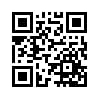 http://gg.gg/hkicta Online application form網上表格School Name 學校名稱Contact Person of School
學校聯絡人Name姓名:Title職位 :Phone電話 : Email電郵 :中文姓名英文姓名年級電郵地址聯絡電話Name of Entry in English作品英文名稱:Name of Entry in Chinese作品中文名稱:Award CategoryAward StreamEntry nameAward YearAward CategoryEntry nameBrief description of significant improvement and new elementsPatent Number orApplication Number (if pending)Patent Grant Title or Title Proprietor or Inventor Country Filing DateStatusDetails of intellectual property right dispute(s) Please describe how the product/service has fulfilled the requirements of local products/services (e.g. the submitting entry was developed in Hong Kong by a company registered in Hong Kong), and ensure the availability of required documentary proof for submission as neededPlease provide supporting documentary proof such as business registration certificate or other document as appropriate:StageActionEligibility checkReject entry, with notification to applicant stating the reasons.Adjudication – Assessment, Category Judging, and Grand Judging Disqualification, with notification to applicant stating the reasons.Award grantedWithdrawal of award and demand return of award/certificate, with notification to applicant stating the reasons.  If award has been announced, publicise the withdrawal case.Signature :School Chop(Primary/Secondary School)Name:School Chop(Primary/Secondary School)Identity:Representative / Teacher / Principal / Staff / Other:School Chop(Primary/Secondary School)獎項類別獎項組別參賽項目獎項年份獎項類別參賽項目此2020香港資訊及通訊科技獎參賽項目改變及新元素之簡介：專利編號或申請編號（如申請中）批予專利名稱或發明名稱專利所有人或發明人國家提交日期狀況有關知識產權爭議的詳情：參賽項目已符合本地產品/服務的要求，原因如下（例如：提交作品是由香港註冊的公司在香港研發的成果），所需證明文件亦已備齊及可提供：請提供證明文件，例如商業登記證或其他適當的文件：比賽階段籌辦機構跟進行動參賽資格審核拒絕其參賽項目、通知參賽單位及說明原因評審 ─ 包括：初審、獎項類別評審及大獎評審取消其參賽資格、通知參賽單位及說明原因獎項頒發取消其已獲頒發的獎項或證書、要求參賽單位交回獎座或證書、通知參賽單位說明原因。如已向外公布獎項得主，籌辦機構將公布獎項撤回。簽署:校印(中/小學組)姓名:校印(中/小學組)身份:參賽代表 / 教師 / 校長 / 院校職員 / 其他:校印(中/小學組)